نموذج إنتقال من تخصص الى تخصصيعبأ من قبل الطالبنسخة الى مدير وحدة القبول والتسجيل المحترم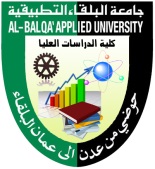 جامعة البلقـــاء التطبـيـقيــةAl-Balqa Applied University 
Faculty of Graduate Studiesكليـة الدراسـات العليا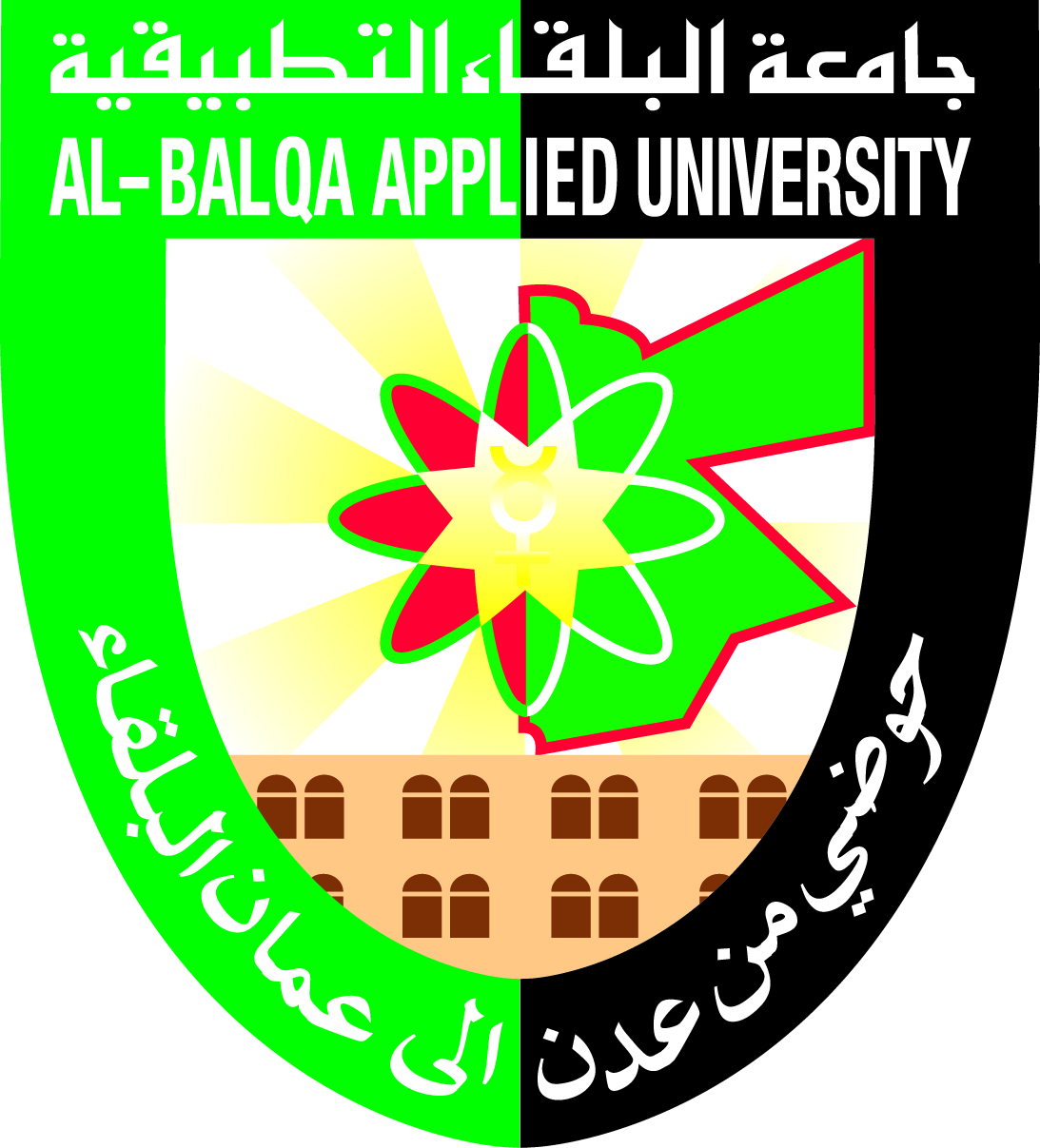 الدكتور رئيس لجنة الدراسات العليا المحترمقسم ................................
الكلية:..............................................القسم:..............................................اسم الطالب:....................................... 
الرقم الجامعي:.................................... برنامج ماجستير:.................................         أرجــــــــــــو التكرم بالموافقة على إنتقالي من برنامج ماجستير تخصص ......................................... إلى برنامج ماجستير تخصص ........................................ وذلك للأسباب التالية:
1.
2.
3.
علماً بأنني أنهيت (          ) ساعة معتمدة وبمعدل تراكمي (           ).                                                                                                                     التوقيع: ..................................                                                                                                                          التاريخ:       /            /
يعبأ من قبل رئيس لجنة الدراسات العليا/ القسم المعني      أعلمكم بأن لجنة الدراسات العليا في القسم قد اتخذت في جلستها رقم ..................... تاريخ     /       /         .
القرار رقم ................. التنسيب الى عميد الكلية (بالموافقة / عدم الموافقة) على إنتقال 
الطالب ............................................... من برنامج ماجستير/ تخصص ........................................ الى 
برنامج ماجستير/ تخصص ................................................  وذلك للأسباب التالية:1.                                                            2.                                                              3.      
 راجياً التكرم والموافقة على عرض طلب الطالب على لجنة الدراسات العليا في الكلية.
                                                                                                         رئيس لجنة الدراسات العليا/ قسم .............................جامعة البلقـــاء التطبـيـقيــةAl-Balqa Applied University 
Faculty of Graduate Studiesكليـة الدراسـات العليايعبأ من قبل رئيس لجنة الدراسات العليا/ الكلية المعنيةالأستاذ الدكتور عميد كلية الدراسات العليا المحترم
      إستناداً الى قرار لجنة الدراسات العليا في الكلية جلسة رقم .................... تاريخ       /      /           .
اعلمكم بأن اللجنة اتخذت القرار التالي:"التنسيب الى الاستاذ الدكتور عميد كلية الدراسات العليا  (بالموافقة / عدم الموافقة ) على انتقال الطالب من برنامج ماجستير/ تخصص ............................. إلى برنامج ماجستير/تخصص ...................................." وذلك لأسباب التالية:1.                                                            2.                                                             3.                                                              رئيس لجنة الدراسات العليا/ كلية ............................ ملاحظات:قرار مجلس كلية الدراسات العليا:
رقم الجلسة: .........................................  تاريخها :       /        /              .
رقم القرار: ...........................................                           
  موافق       غير موافق
التوقيع:...................................... التاريخ:        /          /                 .